Medienkommentar 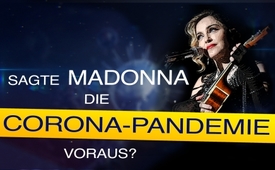 Sagte MADONNA die CORONA-PANDEMIE voraus?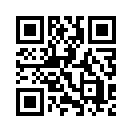 Wie kommt es, dass auf dem Cover des Madonna-Albums Madame X, das im Juni 2019 veröffentlicht wurde, bereits Hinweise auf die Corona-Pandemie zu sehen sind? Ein Zufall? Auch bei anderen einschneidenden Ereignissen wurden solche „Vorhersagen“ von satanischen Terroristen gezielt auf Musik-Cover platziert. Madonna kündigte zuletzt eine Spende von einer Million Dollar an die Bill & Melinda Gates-Foundation für die Entwicklung eines Impfstoffes an. Man betrachte auch in dieser Sache die satanische Symbolik…Madonna ist mit über 300 Millionen verkauften Tonträgern die kommerziell erfolgreichste Sängerin der Welt. Am 14. Juni 2019 veröffentlichte sie ihr neues Album Madame X. Nun sorgt das Albumcover für große Verwunderung, da auf der Rückseite eine CORONA Schreibmaschine abgebildet ist – und dies ein halbes Jahr vor Ausbruch des Coronavirus, das mittlerweile eine weltweite Dimension angenommen hat. Die gesamte Weltwirtschaft wurde davon betroffen und das gesellschaftliche Leben lahmgelegt. 

Dass solche „Vorhersagen“ kein Zufall sind, sondern gezielt auf Musik-Cover platziert werden, wurde auch bei anderen einschneidenden Ereignissen beobachtet. Dazu ein Ausschnitt aus dem Infogigant-Thema „Globale Krisen“ von Ivo Sasek: 
Gibt es ganz bewussten, gezielten satanistischen Terror? Ja, satanistische Terroristen machen sich sogar ein Spiel daraus, ihre geplanten Terror-Attacken schon im Vorfeld offen zu verstecken, mittels Symbolen. - Die Macher von Jacksons Cover, zu Deutsch „Blut auf dem Tanzboden“ von 1997 zeigten bereits vier Jahre vor 9/11 präzise auf, was am 11.9.2001 sein wird. Schau hier: Michaels Arme zeigen dabei auf 9 und 11! Sein rechter Arm trägt eine schwarze Trauer-Binde. Einer der Türme im Hintergrund der Towers ist bereits in einer nuklearen Staubwolke versunken. Jackson tanzt auf einem schwarz-weiß karierten Boden, wie er typisch in Hochgrad-Freimaurer-Tempeln zu finden ist. - Doch die Band Supertramp brachte 9/11 bereits 1979 symbolhaft zum Ausdruck. Spiegelt man nämlich ihr Platten-Cover „Breakfast in America“, dann legt sich der Orangensaft wie ein großer Feuerball genau auf die Zwillingstürme – und exakt über den Towers, über den Türmen erscheint das uns bekannte Symbol für 9/11. Auf der Rückseite dieses Covers fliegt sogar ein Flugzeug Richtung dieser zwei Türme. - Auch die Speisekarte, die diese Frau dort in der Hand hat – schon 22 Jahre vor 9/11 – bezeichnet sie den Ground Zero im analogen Schriftzug zu den Türmen links außen. 

Während des Lockdowns begab sich Madonna in Quarantäne, wo sie ausgerechnet mit einer Schreibmaschine (!) ein Corona-Tagebuch führte. Sie ließ sich regelmäßig dabei filmen, wie sie Schreibmaschine tippt und veröffentlichte dies anschließend auf ihrem Twitter-Kanal. 
Warum lassen sich international bekannte Musikstars vor den Karren satanischer Drahtzieher spannen? Kommt es von ungefähr, dass solche Hinweise nun auch auf dem Cover von Madonna auftauchen? Nein, denn die gesamte US-amerikanische Musik-Kultur ist ebenfalls freimaurerisch und hoch okkult. Fast alle international bekannten Musik-Stars verherrlichen ganz offen den Satanismus; so auch Madonna und das vor allen Augen, wie etwa bei der Verleihung der GRAMMYs im Jahr 2015. Auch zuletzt bei ihrem Auftritt beim Eurovision Song Contest 2019, als sie vor einem Millionenpublikum eine satanische Messe nachstellt, selbst in einer schwarzen Kutte erscheint und sich anschließend mit einem Auge zeigt. Ein Auge verdeckt gilt als Symbol für das Allsehende Auge Luzifers, auch als Auge des Horus bekannt – zu finden als Symbol in der Freimaurerei, im Satanismus, auf dem 1-Dollar-Schein als Hinweis auf die von satanischen Zirkeln gesteuerte Hochfinanz oder – wen wundert´s – auf dem Rücken von Madonna. 
Zuletzt kündigte Madonna im Zuge der Corona-Krise an, für die Entwicklung eines Impfstoffes eine Million Dollar der Bill & Melinda Gates-Foundation zu spenden. Man beachte auch in dieser Sache die luziferische Symbolik. Bevor Madonna mit ihrer Ankündigung beginnt, zeigt sie das Satanszeichen in die Kamera. Blickt man auf das T-Shirt, das sie dabei trägt, erkennt man ein Kreuz und eine Person darauf. Dabei handelt es sich jedoch nicht um Jesus Christus, sondern um eine gehörnte Person – Luzifer. 

Dass 9/11 zuvor von luziferischen Drahtziehern auf Musikalben angekündigt wurde, ist im Nachhinein betrachtet kein Zufall. Führte es in weiterer Folge doch zu einer Vielzahl an Kriegen, zur Zerstörung ganzer Länder mit Millionen von Toten. Auch ermöglichte es weltweit Regierungen, die Freiheitsrechte der Bürger, unter dem Deckmantel der Terrorismusbekämpfung, massiv einzuschränken. Mittlerweile ist eindeutig erwiesen, dass es sich bei den Anschlägen von 9/11 um kontrollierte Sprengungen handelt – also eine zuvor geplante Operation – wie sie in ihrer Niedertracht für luziferische Kreise typisch ist.  
Bei Corona ist ebenso anzunehmen, dass dieselben satanischen Terroristen ihre Finger im Spiel haben. Dass es ebenso wie 9/11 bewusst von langer Hand geplant wurde und von denselben Personen nun dafür verwendet wird, um ihre Pläne zur Aufrichtung einer luziferischen Weltordnung weiter voranzutreiben. Vor diesem Hintergrund muss auch der Aufruf zu einer weltweiten Impfung mit großer Vorsicht betrachtet werden.von mw.Quellen:Wikipedia „Madonna“
https://de.wikipedia.org/wiki/Madonna_(Künstlerin)

CORONA Schreibmaschinen Typ 4
https://typewriterdatabase.com/Corona.4.142.bmys

Wikipedia „COVID-19“
https://de.wikipedia.org/wiki/COVID-19

Albumcover Madame X, Madonna 
https://www.mad-eyes.net/music/madame-x
https://www.youtube.com/watch?v=z81w4ZKM6Cw

Auftritt Madonna GRAMMYs 2015
https://www.youtube.com/watch?v=XmJLgjbDLMs

Auftritt Madonna Eurovision Song Contest 2019
https://www.youtube.com/watch?v=VG3WkiL0d_U

1 Million-Dollar-Spende an die Gates-Foundation
https://www.madonna.com/news/title/madonna-joins-the-gates-foundation-on-covid-19-project
https://www.heute.at/s/madonna-spendet-million-fur-corona-forschung-49766438
https://www.instagram.com/p/B-heO4ohm13/

Madonna führt CORONA-Tagebuch
https://twitter.com/i/status/1240346120670281732
https://www.instagram.com/p/B-heO4ohm13
https://www.n-tv.de/leute/Madonna-referiert-ueber-Covid-19-article21662882.htmlDas könnte Sie auch interessieren:#Hollywood - Bewusstseinsbildung durch Hollywood - www.kla.tv/Hollywood

#Satanismus - Satanssekten... - www.kla.tv/Satanismus

#Impfen - – ja oder nein? Fakten & Hintergründe ... - www.kla.tv/Impfen

#Okkultismus - www.kla.tv/Okkultismus

#Medienkommentar - www.kla.tv/Medienkommentare

#Coronavirus - www.kla.tv/CoronavirusKla.TV – Die anderen Nachrichten ... frei – unabhängig – unzensiert ...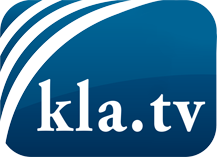 was die Medien nicht verschweigen sollten ...wenig Gehörtes vom Volk, für das Volk ...tägliche News ab 19:45 Uhr auf www.kla.tvDranbleiben lohnt sich!Kostenloses Abonnement mit wöchentlichen News per E-Mail erhalten Sie unter: www.kla.tv/aboSicherheitshinweis:Gegenstimmen werden leider immer weiter zensiert und unterdrückt. Solange wir nicht gemäß den Interessen und Ideologien der Systempresse berichten, müssen wir jederzeit damit rechnen, dass Vorwände gesucht werden, um Kla.TV zu sperren oder zu schaden.Vernetzen Sie sich darum heute noch internetunabhängig!
Klicken Sie hier: www.kla.tv/vernetzungLizenz:    Creative Commons-Lizenz mit Namensnennung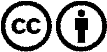 Verbreitung und Wiederaufbereitung ist mit Namensnennung erwünscht! Das Material darf jedoch nicht aus dem Kontext gerissen präsentiert werden. Mit öffentlichen Geldern (GEZ, Serafe, GIS, ...) finanzierte Institutionen ist die Verwendung ohne Rückfrage untersagt. Verstöße können strafrechtlich verfolgt werden.